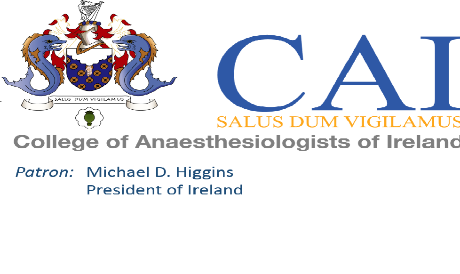 Please complete this form in BLOCK CAPITALS using BLACK INKThis form should be returned to:The College of Anaesthetists of Ireland, 22 Merrion Square North, Dublin 2 or emailed to rkilcoyne@coa.iePayment can be made by cheque, made payable to Intensive Care Society of Ireland or by cash, credit card:Cheque (Please Tick)Credit Card (Please Tick)	 Name of meeting:A-CRISIS Simulation Workshop – Friday 18th January 2019Registration Fee:   €150.00IMC number: Surname: Forename:Address line 1:Address line 2:Town/City:Country:Telephone number Email address:Please charge my credit card:VisaMasterCardTotal Remittance:€Card number:---Expiry date:Security Number (Last three numbers on back of credit card:Cardholder's signature:Cardholder's name: